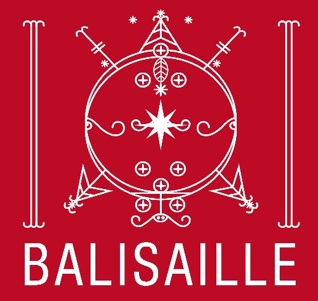 PRIX INTERNATIONALDE L’INVENTION POETIQUE3EME EDITIONFormulaire de participationLE OU LA CANDIDAT(E) :Nom : Prénom :Pseudonyme :Genre :Origine géographique :Téléphone :Courriel :L’ŒUVRE :Titre :Langue :Nombre de caractères (espaces non-compris) :